Home Learning for Year 2Below is the expected home learning weekly timetable for your child. Please check the year group page for additional resources/website links. If you have any questions please contact the class teacher on ‘Class Dojo’.Week commencing: Monday 1st JuneMaths Lessons- Moday-Friday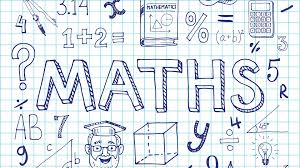 Please click on the links below that will take you straight to the activities on White Rose Home Learning. For each lesson there is aVideoActivityAnswer SheetHOW TO USE THE LESSONSJust follow these four easy steps…Click on the set of lessons for your child’s year group.Watch the video (either on your own or with your child).Find a calm space where your child can work for about 20-30 minutes.Use the video guidance to support your child as they work through a lesson.JOIN IN THE DAILY MATHS!English Lessons- Monday- Friday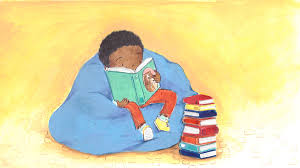 St Ignatius Home Learning Weekly TimetableSt Ignatius Home Learning Weekly TimetableSt Ignatius Home Learning Weekly TimetableAllocated timeResource/ActivityAccessDaily Reading- 30 minsIndividual reading booksRead the eBook ‘Charlie the Firefighter’.https://www.twinkl.co.uk/resource/t-or-271-charlie-the-firefighter-ebookDaily Spelling/PhonicsPractise spelling these 10 common exception words:BicycleBreathBreatheBuildBusyBusinessCalendarCaughtCentreCenturyYou can revise these spelling words in the Sumdog challenge games.Practise writing these words and then use the correct spelling of the word in a sentence. For example: The busy teacher rode a bicycle quickly to school. Your login details are in your homework books. Please contact us on Dojo message if you are finding it difficult to log in.https://www.sumdog.com/user/sign_inDaily Times TablesContinue to learn the 2, 5 and 10 multiplication tables. Write them down for example, 1 x 2 = 2. Then ask someone to test you on them out of order. Try these topmarks games. You can choose the times table you want to work on:https://mathsframe.co.uk/en/resources/resource/306/Maths-Fishing-MultiplicationDaily Sumdog- 30 minsIdentify even and odd numbers within 20Division facts for 2s, 5s and 10sChallenges have been set up on Sumdog.Maths - Problem of the Weekhttps://www.sumdog.com/user/sign_inUsername and password included in home learning packSee Maths challenge on the year group page.Twice Weekly GrammarHomophones:Practice recognising and using homophones.  On the BBC Bitesize websiteYou can also practice homophones on Active Learnhttps://www.bbc.co.uk/bitesize/articles/z7g8jhvActive Learn  my stuff  Wordsmith  homophonesMaths- DailyWhite Rose- Maths Test Base is a website with lots of games for children to try. The links opposite take you to questions about division, our focus this week. https://whiterosemaths.com/homelearning/See next page for more details!https://www.ictgames.com/mobilePage/doggyDivision/index.htmlhttps://www.arcademics.com/games/demolitionEnglish- DailyWe are looking at a new story called ‘Penny Dreadful and the Rat’Please find the story on active learn  my stuff  wordsmith  Penny Dreadful and the ratSee daily lesson below!TopicWe are going to look at the basic things animals and humans need to survive.Have a think and write some ideas down about what you think is important for animals and humans need to stay alive. Follow the PowerPoint presentation and complete the poster activity at the end. Watch this video to help you:https://www.bbc.co.uk/bitesize/topics/z6882hv/articles/zx38wmnThe PowerPoint is under additional resources on the Year 2 home learning page called: Animals and humans survival. 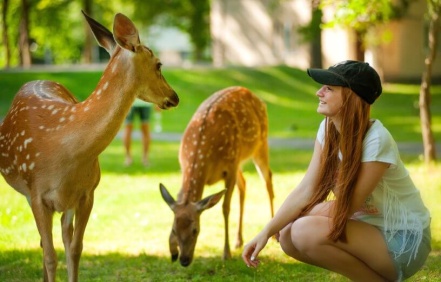 Lesson 1 (Monday) – 1.6.20The 10 times tableVideohttps://resources.whiterosemaths.com/resources/year-2/Challenge- See Problem of the Week Activity LinkSee School website Year 2 Home Learning page Week 8.https://stignatiuscatholicprimary.co.uk/key-information/online-learning/year-2-home-learningAnswersSee School website Year 2 Home Learning page Week 8.https://stignatiuscatholicprimary.co.uk/key-information/online-learning/year-2-home-learningLesson 2 (Tuesday)- 2.6.20Make equal groupsVideohttps://resources.whiterosemaths.com/resources/year-2/Challenge- See Problem of the WeekActivity LinkSee School website Year 2 Home Learning page Week 8.https://stignatiuscatholicprimary.co.uk/key-information/online-learning/year-2-home-learningAnswersSee School website Year 2 Home Learning page Week 8.https://stignatiuscatholicprimary.co.uk/key-information/online-learning/year-2-home-learningLesson 3 (Wednesday)- 3.6.20Make equal groupsVideohttps://resources.whiterosemaths.com/resources/year-2/Challenge- See Problem of the WeekActivity LinkSee School website Year 2 Home Learning page Week 8.https://stignatiuscatholicprimary.co.uk/key-information/online-learning/year-2-home-learningAnswersSee School website Year 2 Home Learning page Week 8.https://stignatiuscatholicprimary.co.uk/key-information/online-learning/year-2-home-learningLesson 4 (Thursday) – 4.6.20Odd and even numbersVideohttps://resources.whiterosemaths.com/resources/year-2/Challenge- See Problem of the WeekActivity LinkSee School website Year 2 Home Learning page Week 8.https://stignatiuscatholicprimary.co.uk/key-information/online-learning/year-2-home-learningAnswersSee School website Year 2 Home Learning page Week 8.https://stignatiuscatholicprimary.co.uk/key-information/online-learning/year-2-home-learningLesson 5 (Friday) – 5.6.20Challengehttps://whiterosemaths.com/homelearning/year-2/Challenge- See Problem of the WeekActivity LinkAnswersMondayOpen ‘Penny Dreadful and the Rat’ on Active Learn. It will be under Word Smith. Look at the cover. What do you think the story will be about?Do you know any other stories by this author?What does that make you think about this story? (will it be a funny story? Or a sad story? Why?Write down your predictions of the storyAfter your have written your predictions you can read pages 5-19 of the story. Have a chat about what you think about the story so far.Challenge:Can you summarize the story so far? You can use the statements below to put them in order.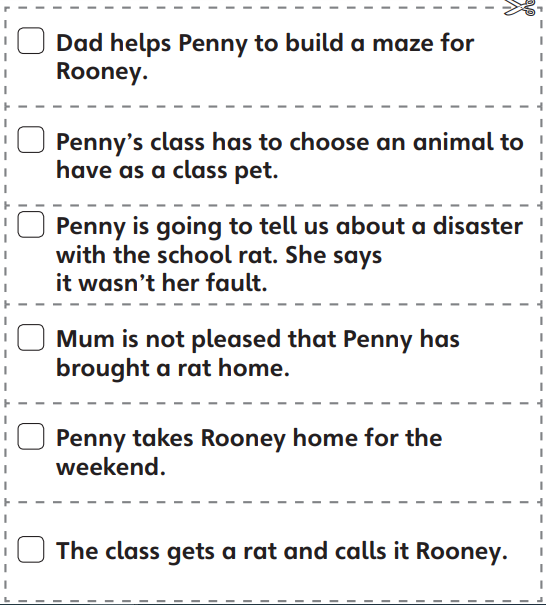 TuesdayNow read pages 20 – 41.What do you think Penny will do if she can’t find Rooney?What do you think is the right thing to do?Your task is to write a letter to penny explaining whether she should tell her teacher that she has lost Rooney or if you think she shouldn’t tell her class. You have to explain why.Remember:To start a letter with ‘Dear Penny’Include a dateInclude Penny’s address (you can make this up)Explain why you are writing this letterGive detail why she should or should not tell her teacher that she has lost RooneyMake sure you write who the letter is from. Challenge:Can you summarize the story so far? You can use the statements below to put them in order.
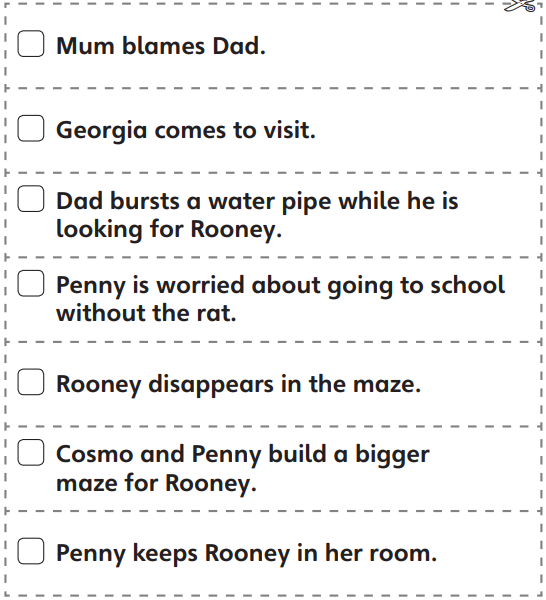 WednesdayHave a think about what has happened in the story so far.Read pages 42-50.What will she do now?Where could Rooney 1 be?Did Georgia’s violin teacher like finding a rat in her briefcase?How do you know?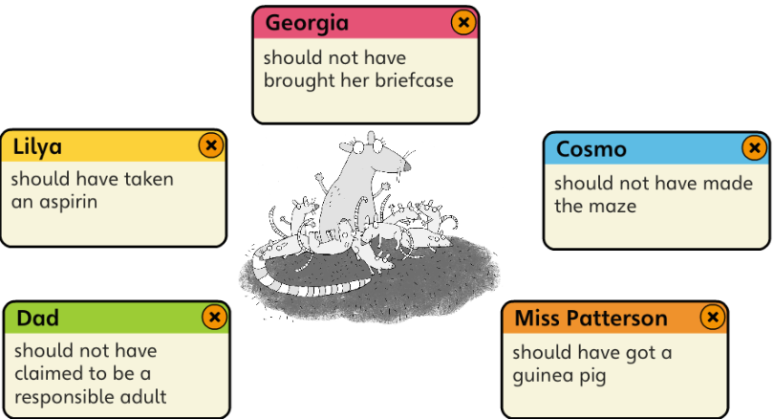 Look at the statements above, this is what Penny thinks of each person. Whose fault do you think it is that Rooney was lost? Have a think and maybe discuss it with someone in your house and explain why?Challenge:Can you summarize the story so far? You can use the statements below to put them in order.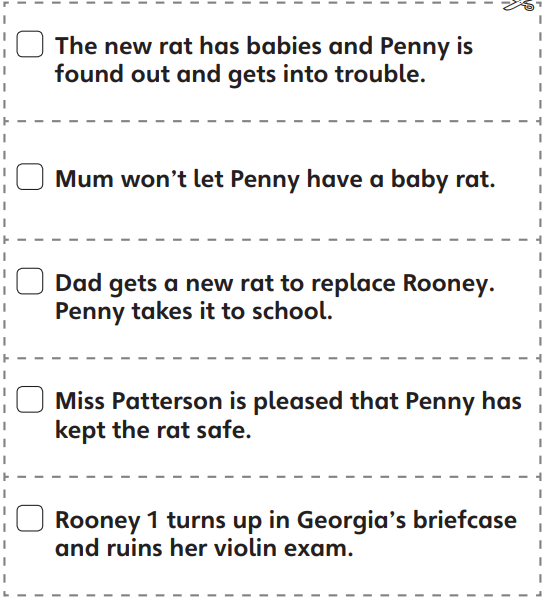 ThursdayComprehension lesson on BBC Bitesize! Read or listen to the story and complete the activities:https://www.bbc.co.uk/bitesize/articles/zfmtpg8Friday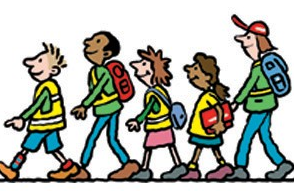 Big Write:If you could choose where your class goes on a trip, where would you go and what would your class do there?Make sure you are writing in full sentences.Don’t forget your capital letters, finger spaces and full stops.Maybe you could do some research online of where you want our class to go and use that information in your writing. For example: if you wanted to go to the zoo, you could talk about wanting to feed the penguins and be a mini zoo-keeper for the day.Remember to talk about your feelings. Challenge:Use 5 common exception words in your big write.